56БAШКОРТОСТАН РЕСПУБЛИКAhЫ БӘЛӘБӘЙ РАЙОНЫ Муниципаль районынынЫçлакбаш ауыл советыауыл биләмәhе ХакимиәтеАдминистрация Сельского поселения Слакбашевский  сельсовет Муниципального районаБЕЛЕБЕЕВСКИЙ   РАЙОН РЕСПУБЛИКИ БАШКОРТОСТАН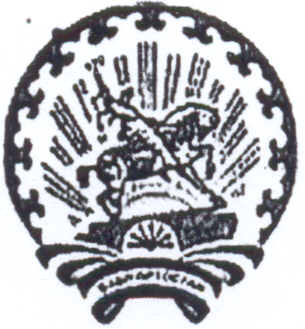 452016, Республика Башкортостан, Белебеевский  район, с.Слакбаш, ул. К.Иванова, 47, тел.(34786) 2-57-62 _____________________________________________________________________________ БОЙОРОК                                                                   РАСПОРЯЖЕНИЕ     02.02.2021й.                               № 8-р                           02.02.2021г.И.о.Главы сельского поселения                                   Д.Ю.АндреевО проведении плановых (рейдовых) осмотров, обследований нарушений требований земельного законодательства на территории сельского поселения Слакбашевский сельсовет муниципального района Белебеевский район Республики Башкортостан на 2021 годВ соответствии со статьей 72 Земельного кодекса Российской Федерации, с Законом Республики Башкортостан «О регулировании земельных отношений в Республике Башкортостан», с главой 2 пунктом 2.16. Порядка осуществления муниципального земельного контроля на территории Республики Башкортостан, утвержденного Постановлением Правительства Республики Башкортостан от 14.04.2015 года №136 «Об утверждении Порядка осуществления муниципального земельного контроля на территории Республики Башкортостан»:1. Провести плановые (рейдовые) осмотры, обследований объектов земельных отношений соблюдения земельного законодательства в 2021 году на территории сельского поселения Слакбашевский сельсовет муниципального района Белебеевский район Республики Башкортостан.2. Специалисту 1-ой категории обеспечить проведение плановых  (рейдовых) осмотров на землях сельского поселения Слакбашевский сельсовет муниципального района Белебеевский район Республики Башкортостан, в том числе и на землях сельскохозяйственного назначения.	3. Контроль за исполнением данного распоряжения оставляю за собой.